Sincap Poni 56 tane fındık toplamış. Bu fındıkların 24 tanesini arkadaşına vermiş. Poni’nin geriye kaç fındığı kaldığını bulalım.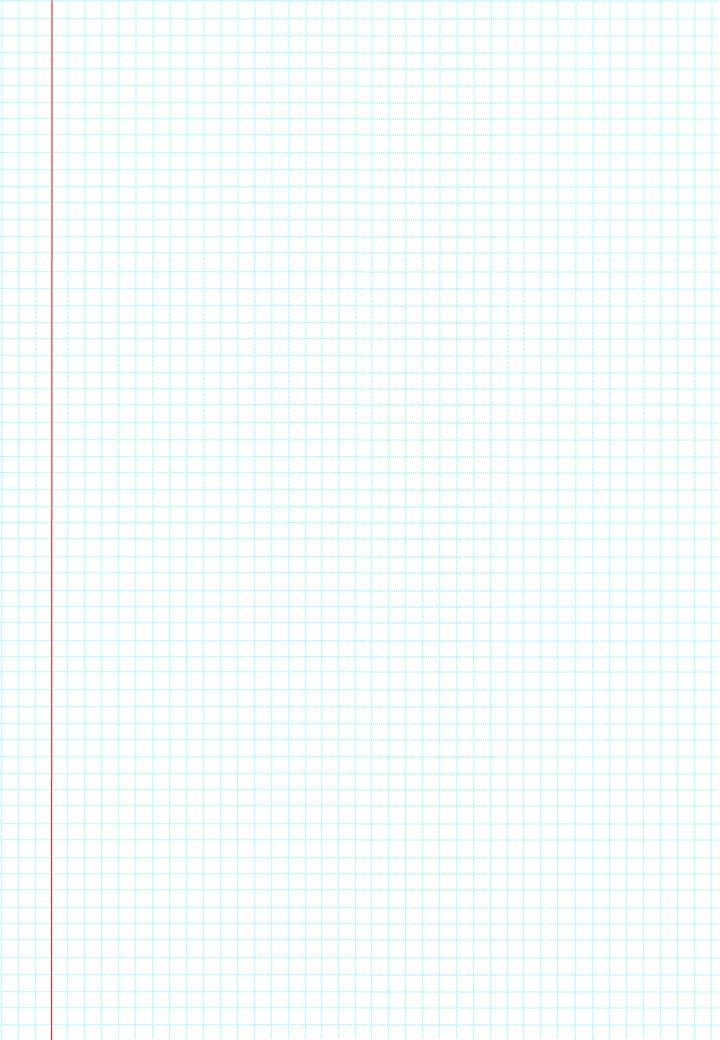 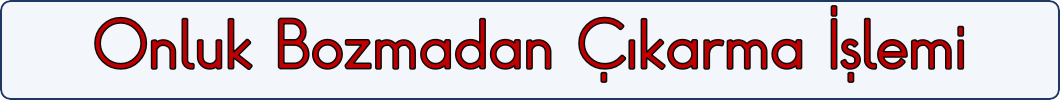 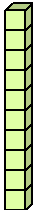 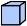 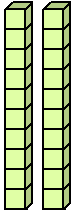 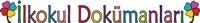 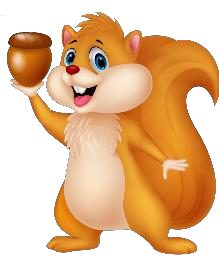 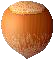 eksilen	5 6	5 onluk + 6 birlikçıkan	 2 4	 2 onluk + 4 birlik fark	3 2	3 onluk + 2 birlik56	-	24	=	32eksilen	çıkan	farkSincap Poni’nin geriye 32 fındığı kalmıştır.Çıkarma işlemimde daima büyük sayıdan(eksilen) küçük sayı(çıkan) çıkartılır. İşleme sağ taraftaki basamaktan başlanır.ALIŞTIRMALARÇıkarma işleminde üç sayı ile alt alta işlem yapılmaz.7 84 7   1 34 77 65 58 59 8   1 3  2 2  2 4  4 5  5 5